EnzymyPracovní list je určen pro žáky středních škol. Jeho cílem je si zopakovat pojmy spojené s enzymy.Kladivo na jedy_______________________________________________________Nakreslete vzorec 1,2,3-trichlorpropanu.Co jsou antropogenní látky?…………………………………………………………………………………………………………………………………………………………………………………………………………………………………………………………………………………………………………………………………………………………………………………………………………………………………………………………………………Co je enzym?Enzym je bílkovina s katalytickou aktivitou.Enzym je sacharid s katalytickou aktivitou.Enzym je lipid s katalytickou aktivitou.Přiřaďte ke skupinám enzymů jejich funkci.Oxidoreduktázy				Katalyzují izomerační reakce.Transferázy				Přenášejí funkční skupiny mezi substráty.Hydrolázy					Katalyzují oxidačně-redukční reakce.Lyázy					Spojují dvě molekuly kovalentní vazbou.Izomerázy				Katalyzují nehydrolytické štěpení.Ligázy					Katalyzují hydrolytické štěpení.Vysvětlete pojmy.Aktivní místo enzymu………………………………………………………………………………………………………………………………………………………………………………………………………………………………………………………………………………………………………………………………………………………Substrát………………………………………………………………………………………………………………………………………………………………………………………………………………………………………………………………………………………………………………………………………………………Co jsem se touto aktivitou naučil(a):……………………………………………………………………………………………………………………………………………………………………………………………………………………………………………………………………………………………………………………………………………………………………Autor: Markéta Tomandlová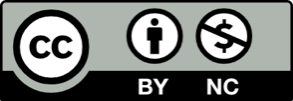 Toto dílo je licencováno pod licencí Creative Commons [CC BY-NC 4.0]. Licenční podmínky navštivte na adrese [https://creativecommons.org/choose/?lang=cs].